3-сынып.Математика   Тақырыбы: Санның бөлігін табуға арналған қарапайым  есептер.Мақсаты: Санның бөлігін табуға арналған  есептерді шығаруды үйрету; Міндеттер:Санның  бөлігін  табуға арналған еспептерді  шығару жолымен оқушыларды таныстыру; 5 – ке  көбейту мен  бөлудің   кестесін қайталап отырып , жылдам  есептеу дағдысын қалыптастыру;  Топтық  жұмысқа, жылдамдыққа, ұқыптылыққа  баулу.Әдісі: сұрақ-жауап, іздену, топпен жұмыс, 5+30Көрнекілігі: суреттер, кестелерСабақтың барысы: І. Ұйымдастыру кезеңі.  Психологиялық сәт. Сендерге табыс тілеймін, Жарық пен жылу, денсаулық! Бір – біріңе сендер де, тілеңдер біраз жақсылық.Топқа бөліну. Бөліктереге бөлінген фигураларды  жинау ІІ. Үй жұмысын тексеру: № 9ІІІ. Білімдерін тексеру.   1.Ауызша жұмыс- 1 сағаттың жартысында неше минут?- 1 метрдің бестен бір бөлігі неше тең?- 1 тәуліктің үштен бір бірлігі нешеге тең?- 12 –нің төрттен бір бөлігі неше тең?- Санның бестен  бір бөлігін табу үшін не істейміз?-Санның жартысын (екіден бір бөлігін) табу үшін не істейміз?-Санның үштен бір бөлігін табу үшін не істейміз?- Саннын ширегін (төртен бір бөлігін) табу үшін не істейміз?2.Бұл фигуралардың қандай  бөлігі боялған ? (әр топ  фигураның боялған бөлігін  қасына жазады, бір- бірін тексереді )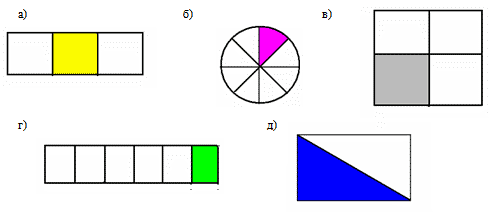 3. Фигураларды   берілген  бөліктерге бояІ топ.                                                              (жартысын)                   ІІ топ.
                                                                             Мақсат қою кезеңі:  Санның бөлігін табуға арналған  есептер шығаруды үйрену.  ІҮ. Жаңа материалды түсіндіру: 1.Топтық жұмыс .   Жауптарын талдау.№ 1. Есеп шығару   І топ - а)     Шешуі:   9 кг : 3 = 3 кг.                   Жауабы: компот жасауға 3 кг шие кетті.ІІ  топ -  ә)     Шешуі:   120 : 4 = 30 (кітап)            Жауабы: үстіңгі сөреде 30 кітап.2.Топтық жұмыс .  № 3 Жауптарын талдау. а)    Шешуі:     8 дм : 4 = 2 дм                    Жауабы: 2 дм жіп кесіп алдыә)    Шешуі:     24 : 6 = 4(сағ.)                     Жауабы:  тәулігіне 4 сағат мектептеСергіту сәті    Санды  3,4,5 көбейту 3.  Топтық жұмыс. № 4. Өрнектердің мәндерін тап.І топ.(780 – 290) + 130  =423 + (200 – 65) = 5 х 6 -24  =ІІ топ.850 – (326 + 174) = (600 + 85) – 244 =90 + 5 х 7 =4.Жұптық жұмыс. № 5. Кестені толтыр. Қай топ тез?Ү .  Білімін тексеру:  5 + 30 	1.  3   9 2.  16  : 4    3 3.  Қазақстан Республикасының  25 жылдық  тәуелсіздігіне орай  патриоттық ән сайсына 20  оқушы қатысты.  Олардың  бестен  бір бөлігі   жүлделі орындарға ие болды.Неше оқушы жүлделі орын алды ? 
ҮІ.  Қорыту:   Сөйлемді толықтыр: Жарты метр  _________дм тең Дециметрдің бестен бір бөлігі _________сантиметрге тең.Тәуліктің үштен бір бөлігі _________ сағатқа тең.                    Жылдың төрттен бір бөлігі___________  айға тең; 18- дің  алтыдан  бір бөлігі ___________ тең;60- тың оннан бір  бөлігі _____________ тең;  400 – дің жүзден бір бөлігі    _______ тең; Рефлексия «Анкета» әдісіҮІІ. Үйге  тапсырма: №  6,7.  83- бет.Мен сабақта жұмыс ...... жасадымбелсенді/ неғұрайлыМенің сабақта жасаған жұмысыма көңілім толды/ толмадыСабақ  маған  ұзақ /қысқа немесе тез өттіМен сабақташаршамадым/шаршадымМенің көңіл  - күйімжақсарды / төмендедімСабақтың материалы маған түсінікті/ түсініксізпайдалы/пайдасызқызықты/қызықсызҮй жұмысы маған  жеңіл/ күрделіқызықты/қызықсызТілегім 